Старикова Любовь АлексеевнаСтарикова Любовь АлексеевнаСтарикова Любовь АлексеевнаСтарикова Любовь АлексеевнаДата и место рождения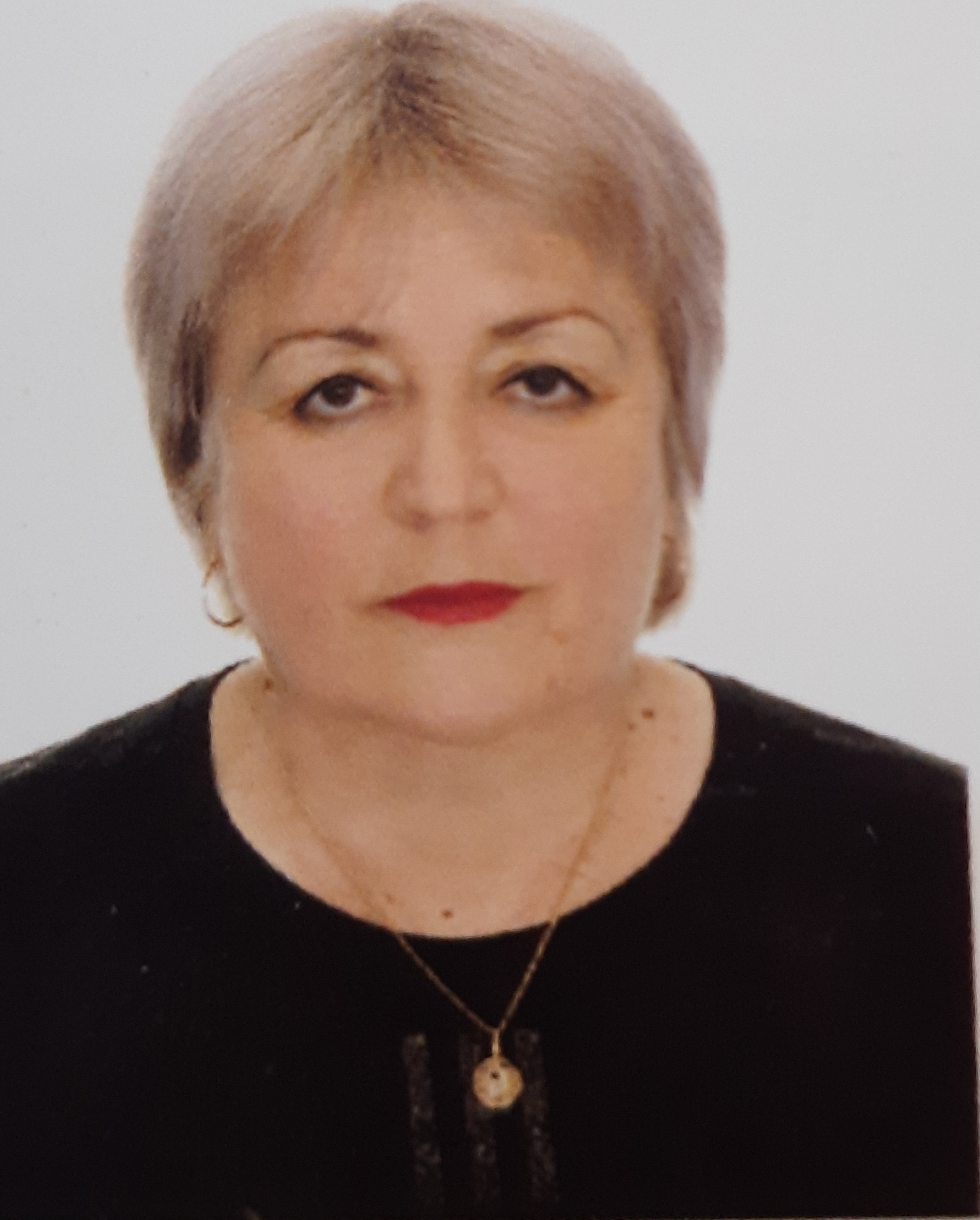 Дата и место рождения13.07.1958 года, село Дивное, Апанасенского района , Ставропольского края.13.07.1958 года, село Дивное, Апанасенского района , Ставропольского края.ОбразованиеОбразованиеВысшее , 1992 год – Ростовский государственный педагогический институтВысшее , 1992 год – Ростовский государственный педагогический институтСпециальность
по образованиюСпециальность
по образованиюПреподаватель дошкольной педагогики и психологии, методист Преподаватель дошкольной педагогики и психологии, методист Учёная степеньУчёная степень Нет НетЯвляется ли депутатомвыборных органов властиЯвляется ли депутатомвыборных органов властиДепутат  Собрания депутатов Ковылкинского сельского поселенияДепутат  Собрания депутатов Ковылкинского сельского поселенияЧлен Партии 
Член Партии 
Номер партийного билета : 43000602Номер партийного билета : 43000602ТРУДОВАЯ ДЕЯТЕЛЬНОСТЬТРУДОВАЯ ДЕЯТЕЛЬНОСТЬТРУДОВАЯ ДЕЯТЕЛЬНОСТЬТРУДОВАЯ ДЕЯТЕЛЬНОСТЬ1978 – 1990гг.1978 – 1990гг.Воспитатель, совхоз «Азовский,  Ростовская область.Воспитатель, совхоз «Азовский,  Ростовская область.1990 – 1995 гг.1990 – 1995 гг.Заведующий детским садом, колхоз имени Орджоникидзе, х. Луговой, Тацинский район,   Ростовская областьЗаведующий детским садом, колхоз имени Орджоникидзе, х. Луговой, Тацинский район,   Ростовская область1995 – н/вр1995 – н/врЛуговской филиал МБОУ «Ковылкинская СОШ», х. Луговой, Тацинский район, Ростовская областьЛуговской филиал МБОУ «Ковылкинская СОШ», х. Луговой, Тацинский район, Ростовская область